PENINGKATAN NILAI KEJUJURAN DAN RASA PERCAYA DIRI SISWA DENGAN MEDIA BUKU CERITA PADA KELAS IV SDN 106832 SUKAMANDI HULU DELI SERDANG SKRIPSI OLEH:ESTER SIANTURI 181434236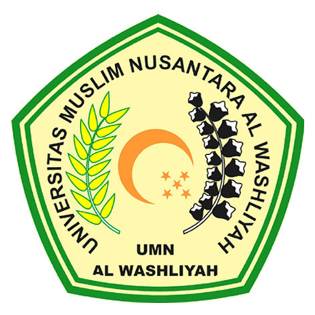 PROGRAM STUDI PENDIDIKAN GURU SEKOLAH DASARFAKULTAS KEGURUAN DAN ILMU PENDIDIKAN UNIVERSITAS MUSLIM NUSANTARA AL-WASHLIYAHMEDAN 2022